Questions?  zach.schlegel@capbap.org  or  jamie@capbap.org 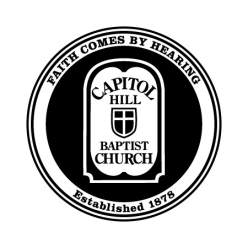 CORE Seminars – Theology of the ChurchIntroduction Overview:What is a Church?The Keys: Church MembershipThe Keys: Church DisciplineOrdinances: Baptism and the Lord’s SupperChurch GovernanceChurch Gathered & ScatteredWhat is a Church?What a church is NOT:It’s notIt’s notUniversal Church vs Local ChurchDefining the Church:“A local church is a group of Christians who regularly gather in Christ’s name to officially affirm and oversee one another’s membership in Jesus Christ and his kingdom through gospel preaching and gospel ordinances.” The Church Displays the Image of GodCreationFallIsraelChristChurchGloryNew Testament Pictures of the ChurchA body (1 Corinthians 12:12-27)A family (1 Timothy 5:1-2)A flock of sheep (1 Peter 5:2)A house (1 Peter 2:5)A priesthood (1 Peter 2:9)Two ImplicationsThe Church is the focal point of God’s plan to display His glory to the nationsThe church is to be distinct from the worldDiscussion…